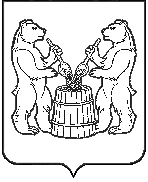 АДМИНИСТРАЦИЯ  УСТЬЯНСКОГО МУНИЦИПАЛЬНОГО ОКРУГА  АРХАНГЕЛЬСКОЙ  ОБЛАСТИПОСТАНОВЛЕНИЯот 8 апреля 2024 года   № 706р.п. ОктябрьскийО назначении сходов граждан по вопросу переименования и преобразования населенных пунктов Устьянского муниципального округа Архангельской области В соответствии с Федеральным законом от 06 октября 2003 №131- ФЗ «Об общих принципах организации местного самоуправления в Российской Федерации», постановлением администрации Устьянского муниципального округа, от  24 марта 2023 года № 515 «О порядке подготовки администрацией Устьянского муниципального округа предложения по переименованию населенного пункта Устьянского муниципального округа Архангельской области» администрация Устьянского муниципального округаПОСТАНОВЛЯЕТ:Назначить и провести сходы граждан по вопросу переименования населенных пунктов с наименованием: поселок Первомайский, деревня Кочкурга  Устьянского муниципального округа Архангельской области.Установить дату, место и время проведения сходов граждан в соответствии с приложением.Для организации и проведения сходов граждан создать организационную комиссию в составе:Филимонова Н.С., руководитель аппарата местной администрации, заведующий отделом по работе с сельскими территориями, Засухина Н.А., заведующий отделом по организационной работе администрации Устьянского муниципального округа,    Коптяева Е.В., ведущий специалист Шангальского территориального отделаОрганизационной комиссии по проведению сходов граждан обеспечить проведение  сходов граждан и подготовить решения по их результатам.Настоящее    постановление   вступает в силу со     дня его   официального  опубликования.Исполняющий обязанности                                                                                                                                  главы Устьянского муниципального округа                                       Н.С.ФилимоноваПриложение к постановлению администрации от 8 апреля 2024 года № 706Информация о дате, времени и месте схода граждан по вопросу переименования населенных пунктов   Устьянского муниципального округа Архангельской областиНаименование населенного пунктаДатаВремяМестоП. Первомайский (Илезское)10 апреля 2024 г.10.00П. ПервомайскийД. Кочкурга10 апреля 2024 г.14.00Д. Кочкурга